March 13, 2024Via Certified MailSUSAN E BRUCE MCNEES WALLACE & NURICK LLC 100 PINE ST STE 550HARRISBURG PA 17101					RE:	Continuation Certificate						The Trustees of the University of Pennsylvania						 A-2010-2196823Dear Ms. Bruce:Please find under cover of this letter the financial instrument filed with the Commission on behalf of The Trustees of the University of Pennsylvania because it is not acceptable.  The Commission requires a supplier to file an original bond, letter of credit, continuation certificate, amendment, or other financial instrument as part of a supplier’s licensing requirements under Section 2809(c) of the Pennsylvania Public Utility Code.  In all locations where the name of the Principal appears, please note that this must match exactly with the license issued by the Commission. Principal Company’s name is The Trustees of the University of PennsylvaniaPlease file the corrected, originally signed and sealed security instrument with my office within 20 days of the date of this letter, preferably by overnight delivery to my office address listed above.  Sincerely,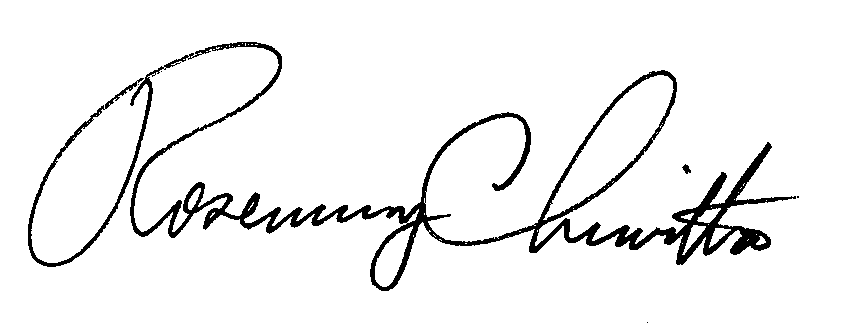 Rosemary ChiavettaSecretary of the CommissionEnclosuresRC: jbsCC: The Trustees of The University of Pennsylvania 3101 Walnut Street Philadelphia PA 19104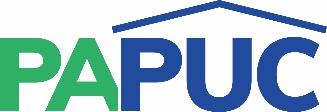 COMMONWEALTH OF PENNSYLVANIAPENNSYLVANIA PUBLIC UTILITY COMMISSIONCOMMONWEALTH KEYSTONE BUILDING400 NORTH STREETHARRISBURG, PENNSYLVANIA 17120IN REPLY PLEASE REFER TO OUR FILE